ATIS-0x0000xATIS Standard onATIS Technical Report on a Framework for Display of Verified Caller ID for Telecommunications Industry SolutionsApproved Month DD, YYYYAbstractThis document provides a Technical Report on ForewordThe Alliance for Telecommunications Industry Solutions (ATIS) serves the public through improved understanding between carriers, customers, and manufacturers. The [COMMITTEE NAME] Committee [INSERT MISSION]. [INSERT SCOPE]. The mandatory requirements are designated by the word shall and recommendations by the word should. Where both a mandatory requirement and a recommendation are specified for the same criterion, the recommendation represents a goal currently identifiable as having distinct compatibility or performance advantages.  The word may denotes a optional capability that could augment the standard. The standard is fully functional without the incorporation of this optional capability.Suggestions for improvement of this document are welcome. They should be sent to the  for Telecommunications Industry Solutions, [COMMITTEE NAME], .At the time of consensus on this document, [COMMITTEE NAME], which was responsible for its development, had the following leadership:[LEADERSHIP LIST]The [SUBCOMMITTEE NAME] Subcommittee was responsible for the development of this document.Revision HistoryTable of Contents[INSERT]Table of Figures[INSERT]Table of Tables[INSERT]Scope, Purpose, & ApplicationScopeThis technical report provides a framework for signaling verified Caller ID information from the network to a User Equipment (UE), and displaying the information on the UE in a uniform manner, independent of technology.Editor’s Note: This is a living document and the guidelines will evolve with deployment and operational experience. It is anticipated that output from usability studies will be contributed to this work.PurposeApplication.Normative ReferencesThe following standards contain provisions which, through reference in this text, constitute provisions of this Standard. At the time of publication, the editions indicated were valid. All standards are subject to revision, and parties to agreements based on this Standard are encouraged to investigate the possibility of applying the most recent editions of the standards indicated below.Definitions, Acronyms, & AbbreviationsFor a list of common communications terms and definitions, please visit the ATIS Telecom Glossary, which is located at < http://www.atis.org/glossary >.DefinitionsCaller identity: The originating phone number included in call signalling used to identify the caller for call screening purposes.In some cases this may be the Calling Line Identification or Public User Identity. For the purposes of this study, the caller identity may be set to an identity other than the caller’s Calling Line Identification or Public User Identity.Acronyms & AbbreviationsArchitecture Editor’s note: add figure illustrating various access technologies and a variety of device types (UEs).Signaling of Verified Caller IDIn its simplest form, a service provider performing  verification, on behalf of one of their subscribers, will make a binary determination whether a call received is from a trusted source or not.  Such a determination can be signaled from the network to a User () via a single alphanumeric character. Today, support conventional Caller Name (CNAM) services across the United States is, for all practical purposes, ubiquitous. Conventional CNAM supports a 15 alphanumeric character field that is already signaled from IP/TDM networks and displayable on a broad range of consumer and business devices today. In IP networks, CNAM is signaled in the Display Name portion of either the SIP From or P-Asserted-Identity header.an effort to accelerate of Verified Caller ID, service providers evaluate the use of conventional CNAM as a vehicle for signaling verification status. For service providers, this approach highly leverages an established ecosystem infrastructure. More importantly, it affords the opportunity to immediately begin signaling Verified Caller ID status to the broadest set of subscriber devices once implementations are established.There is a range of implementation options that can be considered.  Two simple examples are:The service provider performing the verification process appends a designated alphanumeric character to the end of the 15 character CNAM for a verified Caller ID  (e.g., JOHN DOE*)This service provider appends a designated alphanumeric character to the beginning of the 15 character CNAM for a verified Caller ID (e.g., *JOHN DOE)Note that the “*” in the examples above is meant to verify the Caller ID (telephone number) in the associated SIP URI and not the displayed CNAM itself.  There are other established commercial practices and policies around the subscriber information used in CNAM services, how it is obtained and how quickly it is updated in authoritative databases.As validated through actual testing, the examples above afford at least two, immediate to near term device implementation approaches:An existing device of a subscriber that supports conventional CNAM can just display what is signaled, e.g., “JOHN DOE*” (as further discussed below, some agreement across service providers simplify the subscriber education process) A device operating system or application can interpret the “*” and enhance display to the subscriber as illustrated in the below (i.e., the black padlock within the green circle):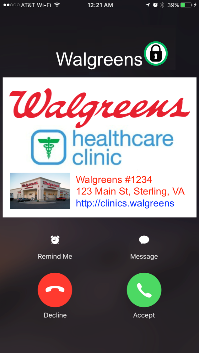 Given the above and explanation, the following :If a single alphanumeric character is used from conventional CNAM, existing 15 character CNAMs need to be addressed.  Further, the selected character should not be usedin existing CNAMs. This approach doesn’t assume  draft IETF document, “PASSporT Extension for Caller Name”, proposes a way to broaden the identity claim to include CNAM that may be inserted at call origination.  Thus, this approach is extensible in the future to not just verifying Caller ID but also the associated, displayed CNAM.ATIS IP-NNI  the desire to signal more information to the about the verification status.  However, at this time, it seems like any such approach would require changes by to interpret and act on such information.  The near term approach  accelerate implementations and signal the most critical piece of information to . Note that another simple approach, for example, could be to use a single, numeric value between zero and nine, thus supporting up to ten possible statuses to be signaled.will require subscriber education. For devices that simply display what is sent to them, subscribers will need to understand how their traditional display has changed.  Such education can be greatly simplified if a uniform approach.Accurate CNAM, along with Verified Caller ID, forms a foundation for building a much better subscriber experience.  Coupling these together is intuitive as many business to consumer calls are not identifiable enough today to be consistently answered.  Further, policy rules, which are increasingly supported, can be to modify the signaled CNAM based on the verification status.  For example, a non-Verified Caller ID could be signaled as “UNVERIFIABLE” In summary, in response to accelerated timelines from regulators to address robocalling and spoofing, conventional CNAM affords service providers an opportunity to efficiently signal Verified Caller ID status to  set of existing subscriber devices as .  Although positioned as a near term approach, it is extensible in multiple ways to support innovative ways to further enhancing the subscriber call experience.Display AllIP Networks and DevicesWith the implementation of STIR/SHAKEN and certificate governance models, specific data will be signaled between networks which could help assess the risk associated with each call. It is important to realize that this information signaled between networks (such as attestation levels and certification information) is not meaningful or suitable to be displayed to the end user. However, when further analytics are applied to that information, a more useful "communication" can be formulated and presented to the end user. The guidelines in  section are provided for screen-based devices, such as smartphones, operating an all-IP network.Considerations for other scenarios of analog devices served by IP networks, or by circuit-switched networks will be discussed in Section 7.Entities that shape the displayMultiple entities contribute to the ultimate message delivered to the user about the trust level of incoming calls.Each entity may be responsible for specific data that is signaled, processed, or displayed at different points in the call setup. Editor's Note:	This section proposes the following entities as the key contributors to the ultimate display and the role each one plays. Other entities may be added in the future, if deemed necessary.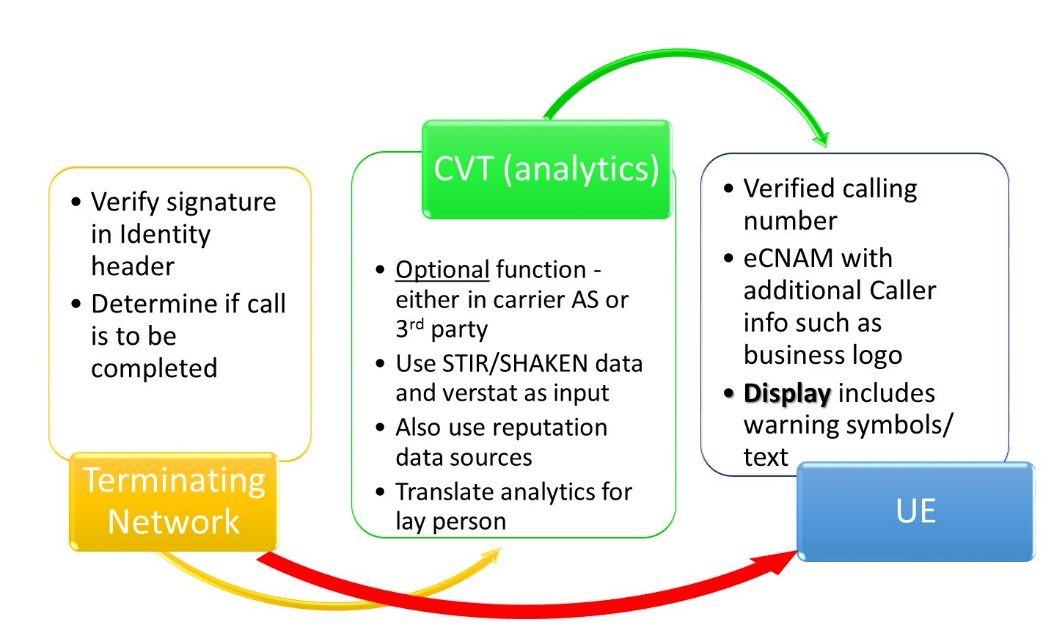 Figure . Entities Contributing to Ultimate DisplayIP NetworkThe originating network is responsible for signaling the Identity header containing the pertinent claims and attestations about the calling number, per draft-ietf-stir-rfc4474bis and ATIS-1000074.The terminating network is responsible for verifying the received claims. Results of the verification are inserted in the "verstat" tel URI parameter (defined in 3GPP TS 24.229) to provide the UE with the calling identity number verification status in an initial INVITE request. Call Validation Treatment (CVT) or AnalyticsCVT is a function that analyzes data to ascertain the level of risk associated with the incoming call. CVT may be implemented as part of the terminating network (e.g., in an ) or by a third-party that partners with the service provider, or in association with a UE application. CVT applies different algorithms to data it obtains on the TN in question. CVTs typically access a multitude of data sources on each TN to improve the accuracy of its results.  User Equipment (UE)This section assumes a wireless handset with a screen display that is compliant with requirements in 3GPP standards. AssumptionsThe guidelines herein are limited in scope to consumer services, and not business verification services.Network data and/or analytics may not be available/implemented at all times in all networks.When an end user subscribes to an analytics service, the end user understands that the assessment is predicated on the statistical evaluation of data available on the current call along with data on other similar calls. Consequently, he/she may receive false positive and false negative messages on some of their incoming calls. Editor’s Note: add assumption on privacy issuesAvailable Call-related InformationThe data outputs from the network and CVT will be at the center of the message delivered to the user (e.g., warning or other). The CVT or analytics function may be in a better position to process and assess the trust level of incoming calls.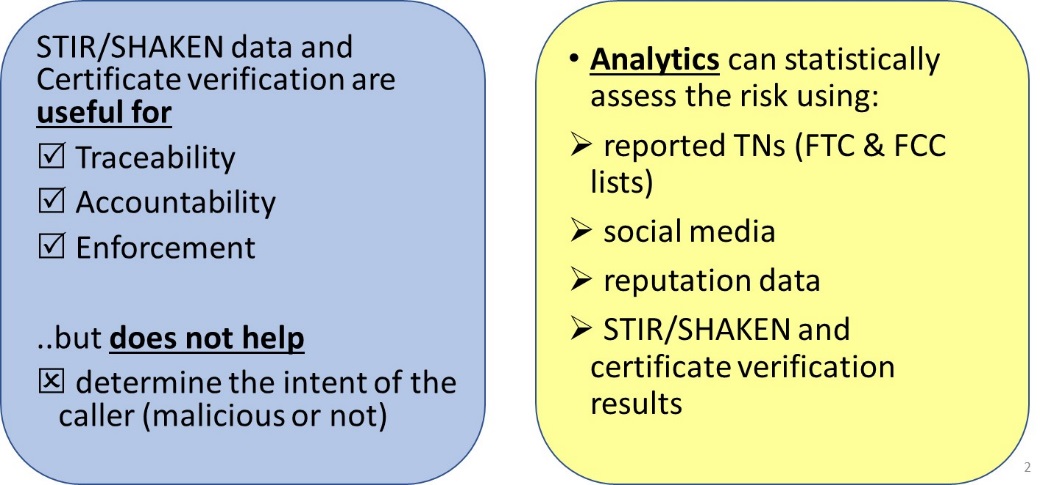 Therefore, it is recommended that attestation levels and identifiers from SHAKEN be made available to the CVT function by the appropriate carrier and according to local policies.Making more information available to the CVT algorithms is likely to yield more accurate results for the user.Recommended Data Treatment and Display OptionsIn the absence of an analytics service, a warning (symbols and text) should be displayed to the user if verification fails, independent of the attestation level. Otherwise, for other values of verification, the user should receive a normal call profile based on the services they subscribe to.If an analytics service is available/used, a warning should be displayed to the user if verification fails, independent of the attestation level.STIR/SHAKEN and verification information should be made available to the CVT (analytics), when available.Editor’s Note: add that it is subject to local policyTable 1: Summary of Proposed Displays to the User* This assumes the STIR/SHAKEN data was provided as input to the analytics service. Analytics results include additional information on the caller, and may include a warning.** Some service providers may – based on consumer choice and consent - block these marked calls instead of completing them with a warning. Example DisplaysThese examples are provided for the illustration and enhancement of the scenarios listed in the above table.Full Attestation and Verification Passed (no analytics)In this scenario, the user does not subscribe to a CVT service. The delivery of the (TN validation passed) delivers the call to the UE without warnings (or affirmations). The logo and location (city and state) of the caller is retrieved and delivered by eCNAM. 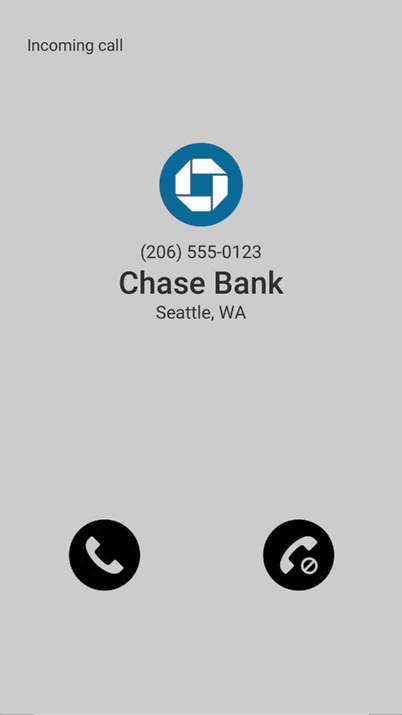 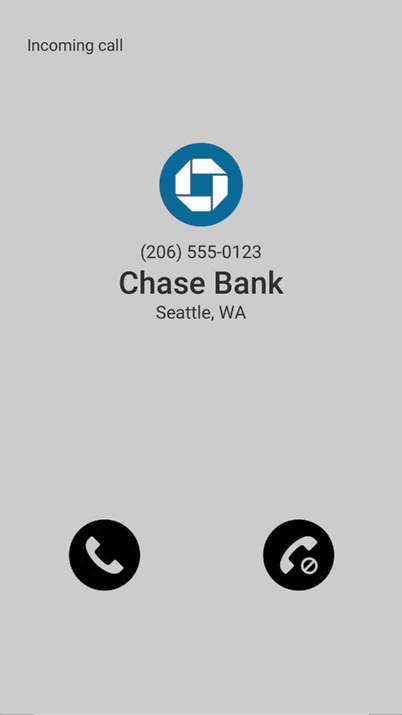 Gateway Attestation, Verification Passed, subscribes to analytics (analytics determine the call is suspicious) In this scenario, the user subscribes to a CVT service that provides analytics. A gateway attestation is inconclusive to the caller, but an analytics service has flagged the caller as a known scammer. Therefore, a warning is provided to the user.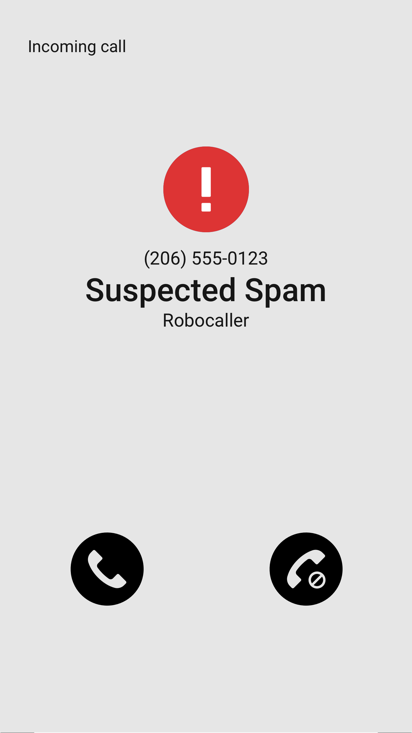 Verification FailedIf the verification failed, CVT may not be necessary or be used. There are several possible outcomes. The service provider may simply block the call from terminating to the end user, per the subscriber's request. Alternatively, a warning would be provided along with an explanation of the reason behind the warning. The subscriber is then forewarned and empowered to manage incoming calls based on all the information made available. A CVT service may be able to provide more useful reasoning, but is not expected to.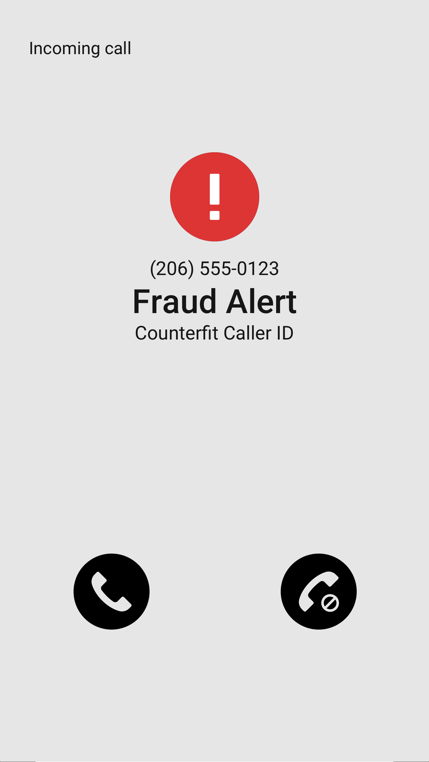 User PerspectiveUsability StudiesBackground and size of study groupsWhat did users prefer in terms of symbols and verbal messages, colors, order of display?Other human factors [TBD].Basic recommendations on the Display or Message delivery to the UEAs a result of the above studies, it is recommended that [the following are examples of recommendations for further discussion]:eCNAM delivers the aggregate of all the information available about the TN (caller identity, results of CVT analytics, and information queried by the terminating provider)The use of multiple symbols in a given display is not recommended because the consumer's interpretation of different symbols may result in confusion and detract from the value the service is providing.Displaying status symbols, such as checkmarks, on calls with "full attestation – verification passed", is not recommended (studies show it leads to consumer confusion).It is recommended that only warning symbols be provided when warranted. For displays where a warning symbol should be displayed, the following are suggested symbols to choose from: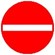 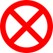 Audible special ringing/tones may be applied on calls that fail verification as a consumer option.Minimize length of verbal messages to a choice of tested, effective phrases (the following are examples for further discussion):Caution: possible scamFraud AlertPossible ScamWarning: do not give personal informationMore from human factors expertsADA Considerations8% of the male population are color-blind. Therefore, the display should not rely heavily on red and green to convey results.Ensure messages are clearly understood without relying on colors (e.g., via text or sound)Consider audio announcements for the visually impaired before the call is completed (within the limits of post-dial delays)Display Guidelines for Analog DevicesAnalog Devices connected to an IP NetworkLimited Screen displayAre these devices capable of handlinga) PASSport's attestation levelsb) results of verification (Verstat), and c) displaying analytics results?Analog Devices connected to CS NetworkAvailable SolutionsDevices that apply black and white lists with updates from FTC and FCC registries.Devices that apply simultaneous ringing and block suspect calls, per the user's request.More.Related SDOs and Fora3GPPGSMACable LabsConsumer ElectronicsConclusionsAnnex A(normative/informative)A	Illustrative ExamplesThis annex will document supportive materialDateVersionDescriptionAuthorATISAlliance for Telecommunications Industry SolutionsAttestation (by the originating end)Verification (by the terminating network) of the originator's signature/certAvailability of AnalyticsMessage presented to the UserA - FullPassedNot AvailableNormal call profileA - FullAvailableDisplay analytics results*A - FullFailedNot AvailableWarning**A - FullAvailableDisplay analytics results*A - FullNo Verification performedNot AvailableNormal call profileA - FullAvailableDisplay analytics results*B - PartialPassedNot AvailableNormal call profileB - PartialAvailableDisplay analytics results*B - PartialFailedNot AvailableWarning**B - PartialAvailableDisplay analytics results*B - PartialNo Verification performedNot AvailableNormal call profileB - PartialAvailableDisplay analytics results*C - GatewayPassedNot AvailableNormal call profileC - GatewayAvailableNeutral display with analytics resultsC - GatewayFailedNot AvailableWarning**C - GatewayAvailableDisplay analytics results*C - GatewayNo Verification performedNot AvailableNormal call profileC - GatewayAvailableDisplay analytics results*Not A, B or C. No Attestation performed (e.g., early stages when carrier hasn't implemented STIR/SHAKEN)Nothing to sign – is that a "Fail"Not AvailableNormal call profileNot A, B or C. No Attestation performed (e.g., early stages when carrier hasn't implemented STIR/SHAKEN)AvailableDisplay analytics results*